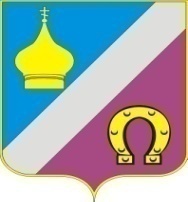 Российская ФедерацияРостовская областьНеклиновский районМуниципальное образование «Николаевское сельское поселение»Администрация Николаевского сельского поселенияПОСТАНОВЛЕНИЕот  22.08.2023г.                                                                                 №  140 пс. НиколаевкаОб индексации размеров должностных окладов муниципальным служащим Администрации Николаевского сельского поселения	           В соответствии  с Областным законом от 09.10.2007 года № 786-ЗС «О муниципальной службе в Ростовской области», решением Собрания депутатов Николаевского сельского поселения  от 23.12.2022 года № 53 «О бюджете Николаевского сельского поселения на 2023 год и на плановый период 2024 и 2025 годов», в целях индексации  заработной платы работникам органов местного самоуправления, Администрация Николаевского сельского поселения постановляет:	1. Увеличить с 01.10.2023 года в 1,055 раза размеры должностных окладов муниципальным служащим Администрации Николаевского сельского поселения.При увеличении (индексации) их размеры подлежат округлению до целого рубля в сторону увеличения. 2. Настоящее постановление вступает в силу с 01.10.2023 года. 3. Контроль за исполнением настоящего постановления оставляю за собой.Глава Администрации Николаевского сельского поселения			    Е.П. Ковалева